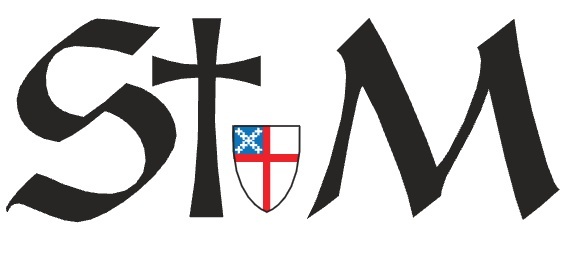 St. Margaret’s Episcopal Church in Waxhaw, North Carolina seeks a full-time priest for the position of Assistant to the RectorCandidates must demonstrate a strong personal faith in Jesus and have a passion to proclaim the Gospel of Jesus Christ.POSITION DESCRIPTIONUnder the leadership of the Rector, the Assistant to the Rector will be involved in all aspects of the life of the parish, with particular emphasis on:Participating in the preaching, sacramental, liturgical, pastoral, and teaching duties of the church.Building and fostering faith-based relationships across the spectrum of the parish, caring for old and young alike and offering spiritual guidance and support to those in need.Encouraging members to find and utilize their spiritual gifts in order to fully participate in God’s ongoing story of salvation.Fostering prayer lives of the parishioners of Saint Margaret’s and provide resources and guidance to encourage active lives of prayer throughout all stages of life.Supporting and participating in the varied outreach ministries of the parish.Developing ministry relationships within the Diocese of North Carolina and the Episcopal Church, USA.All other reasonable duties as assigned by the Rector.POSITION REQUIREMENTSOrdination as an Episcopal Priest, preferably with a minimum of three years of fruitful ministry in a parish setting.A passion for helping all grow into their faith in Jesus Christ.A comfort with social media and the ability to utilize technology in parish ministry.Highly motivated, detail oriented, and collaborative. Work closely with the Rector in all aspects of parish life.Submission and approval to the Diocese of North Carolina background check and approval of the Bishop of North Carolina.Compensation for this position is $80,000 and includes full medical/dental coverage for the clergy as well as retirement and continuing ed benefits.Interested candidates should email their resumes, OTM Profiles, and list of references to Fr. Todd Dill at:dill@saintmargarets.netor by mail to:Saint Margaret’s Episcopal ChurchFather Todd R. Dill, Rector8515 Rea RoadWaxhaw, NC 28173